			Соглашение			О принятии согласованных технических правил Организации Объединенных Наций для колесных транспортных средств, предметов оборудования и частей, которые могут быть установлены и/или использованы на колесных транспортных средствах, и об условиях взаимного признания официальных утверждений, выдаваемых на основе этих правил Организации Объединенных Наций*(Пересмотр 3, включающий поправки, вступившие в силу 14 сентября 2017 года)		Добавление 53 – Правила № 54 ООН		Пересмотр 3 – Поправка 4Дополнение 22 к первоначальному варианту Правил − Дата вступления в силу: 10 февраля 2018 года		Единообразные предписания, касающиеся официального утверждения пневматических шин транспортных средств неиндивидуального пользования и их прицеповНастоящий документ опубликован исключительно в информационных целях. Аутентичным и юридически обязательным текстом является документ: ECE/TRANS/WP.29/2017/68.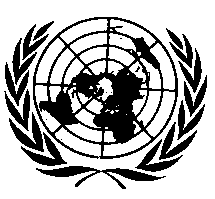 ОРГАНИЗАЦИЯ ОБЪЕДИНЕННЫХ НАЦИЙНомер пункта 2.17.1.3.1 исправить на 2.20.1.3.1.Пункт 3.1.5 изменить следующим образом:«3.1.5		надпись M+S, M.S или M&S, если шина относится к категории использования "зимняя шина" или если шина относится к категории использования "шина специального назначения", когда изготовитель шины заявляет в пункте 4.1.3, что она соответствует также определению, приведенному в пункте 2.5.2».Пункт 3.1.10 изменить следующим образом (исключить ссылку на сноску 5):«3.1.10	указание давления накачки, используемого при испытаниях на прочность в зависимости от нагрузки/скорости, при помощи индекса "PSI", который разъясняется в добавлении 2 к приложению 7. Однако эта маркировка, которая может наноситься только на одной боковине, обязательна для всех шин, представляемых на официальное утверждение, только по истечении двух лет после даты вступления в силу настоящих Правил».Пункт 6.1.5.3.3 изменить следующим образом:«6.1.5.3.3	в случае зимних шин категории использования "зимняя шина" наружный диаметр не должен превышать следующее значение:	Dmax,snow = 1,01 • Dmax, округленное до целого мм,		где Dmax − максимальный наружный диаметр, установленный в соответствии с вышеуказанным».Пункт 11 изменить следующим образом:«11.	Названия и адреса технических служб, уполномоченных проводить испытания для официального утверждения, испытательных лабораторий и органов по официальному утверждению типа»Добавление 1, примечание 1 изменить следующим образом:		«Программа испытания на прочностьПриложение 3 Таблицу изменить следующим образом:«»Приложение 5 Часть II, таблица В, добавить следующие позиции:«»E/ECE/324/Rev.1/Add.53/Rev.3/Amend.4−E/ECE/TRANS/505/Rev.1/Add.53/Rev.3/Amend.4E/ECE/324/Rev.1/Add.53/Rev.3/Amend.4−E/ECE/TRANS/505/Rev.1/Add.53/Rev.3/Amend.4E/ECE/324/Rev.1/Add.53/Rev.3/Amend.4−E/ECE/TRANS/505/Rev.1/Add.53/Rev.3/Amend.426 April 2018Индекс 
нагрузкиОбозначение категории скорости шиныСкорость испытательного 
барабанаСкорость испытательного 
барабанаНагрузка, прилагаемая к маховику, в % от нагрузки, соответствующей 
индексу нагрузкиНагрузка, прилагаемая к маховику, в % от нагрузки, соответствующей 
индексу нагрузкиНагрузка, прилагаемая к маховику, в % от нагрузки, соответствующей 
индексу нагрузкиИндекс 
нагрузкиОбозначение категории скорости шиныРадиальная конструкция км/ч–1Диагональная (диагонально-переплетенная) конструкция 
км/ч–17 ч16 ч24 ч122 и вышеFGJKLM32404856647232324048––66%84%101%121 или нижеFGJK3240485632404856LMNP64 80 88 965664––70%4 ч75%75%75%88% 6 ч 97%97%97%106%114%114%114%Примечания:1)  Шины "специального назначения" (см. пункт 2.1.3 настоящих Правил) 
испытывают на скорости, составляющей 85% от скорости, предписанной для 
эквивалентных обычных шин».Примечания:1)  Шины "специального назначения" (см. пункт 2.1.3 настоящих Правил) 
испытывают на скорости, составляющей 85% от скорости, предписанной для 
эквивалентных обычных шин».Примечания:1)  Шины "специального назначения" (см. пункт 2.1.3 настоящих Правил) 
испытывают на скорости, составляющей 85% от скорости, предписанной для 
эквивалентных обычных шин».Примечания:1)  Шины "специального назначения" (см. пункт 2.1.3 настоящих Правил) 
испытывают на скорости, составляющей 85% от скорости, предписанной для 
эквивалентных обычных шин».Примечания:1)  Шины "специального назначения" (см. пункт 2.1.3 настоящих Правил) 
испытывают на скорости, составляющей 85% от скорости, предписанной для 
эквивалентных обычных шин».Примечания:1)  Шины "специального назначения" (см. пункт 2.1.3 настоящих Правил) 
испытывают на скорости, составляющей 85% от скорости, предписанной для 
эквивалентных обычных шин».Примечания:1)  Шины "специального назначения" (см. пункт 2.1.3 настоящих Правил) 
испытывают на скорости, составляющей 85% от скорости, предписанной для 
эквивалентных обычных шин».Минимальная высота маркировки (мм)b6c4d6Обозначение 
размера шины (+)Код ширины измерительного ободаНоминальный 
диаметр обода d (мм)Наружный диаметр 
D (мм)Наружный диаметр 
D (мм)Ширина 
профиля S (мм)НормальнаяЗимняя…33x11.50R20LT35x11.50R17LT37x13.50R26LT36x15.50R20LT40x15.50R26LT…9,009,0011,0012,5012,505084326605086608268779289021 0048328839349081 010290290345395395